ASNA                                                                                                              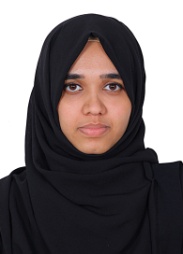 Educational Qualifications: 	M Tech In Communication Engg.Key Skills: IT Skills, Leadership, Problem Solving, Team Player, Decision Making.Email: asna.383999@2freemail.com Career  Summary Completed M TECH in Communication Engg from MG University with 10th rank.Able to grasp new concepts quickly and efficiently.Basic knowledge of programming languages C, C++, Java and Python.Being Adaptable.Being reliable and supportive of your team.Proficient in the use of MS Excel, MS Word, MS PowerPoint,MS Outlook software.Excellent communication skills.Major Role Administration in Al Jafliya Foodstuff Trading LLC (Ajman) UAE                   -                                                           11 monthsTeaching and administration in N G P M Central School (Kerala) INDIA         -                                                            01 YearEducational QualificationsMaster of Technology(Communication Engg) –        Mount Zion College of Engg Kerala, India	-                         2016Bachelor of Technology(Electronics & Communication Engg) –  Mount Zion College of Engg Kerala, India -       2014Computer Skills/ Software Skills  Programming Languages 	:    ‘C’ Language,C++,Java                                                                MAT LAB, Keil and MASMProjectsMain Project: An Enhanced beamforming designs for multi-user MIMO – OFDM Interference Channels                         Women Security Module.Mini Project:  Enhanced relay selection strategy and adaptive filter use in a cooperative network.AchievementsAchieved 3rd Place for C V RAMAN essay competition at district level.Published research papers in various journals.Knowledge of programming languages.Developed and implemented an innovative project.Participated in Microsoft “Dreamspark Yatra”2012.Won Kalathilakam of Arabic Kalolsav in school level.Participated in state camp of NSS.Gained insight from diverse work placesAreas Of InterestTechnology & ManagementMathematicsPhysicsWireless communicationEmployment RecordName of Institution: Al Jafliya Foodstuff Trading LLC   Ajman | UAEJob position: AdministrationYear: Nov 2017 – Sep 2018.Provide Office support and Ensure the inventory of custom sales presentation materials such as brochures and Website is always up to date. Drafts, formats, and prints relevant documents. Efficiently respond to any online or telephone queries in a calm and friendly manner. Dealing with email enquiries.Name of Institution: N G P M Central School   Kerala | INDIA Job position: Teaching and Administration Year: Nov 2016 – Sep 2017. A Teacher is someone who helps the students to build their potential in order to achieve their goals. I have a one-year experience as an information technology mentor apart from that I have coordinated administration and clerical works.Personal DetailsDate of Birth	:	16 July 1992Gender		:	FemaleReligion		:	IslamNationality	:	IndianMarital Status	:	MarriedLanguage Known	:	English, Hindi, Malayalam